Publicado en Ciudad de México el 21/06/2021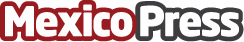 El grupo de minería de Ethereum-Uvas está abierto a la cooperación globalPool de minería de Filecoin bajo Ethereum-Uvas, un software de gestión que integra la gestión de pool de minería y la gestión de carterasDatos de contacto:Ceresto Maldonado EvangelistaWhatsApp:+14133534781;+14157236724528184713166Nota de prensa publicada en: https://www.mexicopress.com.mx/el-grupo-de-mineria-de-ethereum-uvas-esta Categorías: Internacional Finanzas Turismo E-Commerce Ciudad de México http://www.mexicopress.com.mx